ESCOLA ________________________________________DATA:_____/_____/_____PROF:______________________________________________TURMA:___________NOME:_______________________________________________________________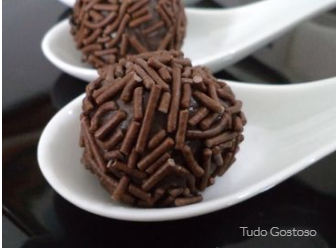 INGREDIENTES1 CAIXA DE LEITE CONDENSADO.1 COLHER (SOPA) DE MARGARINA SEM SAL.7 COLHERES (SOPA) DE ACHOCOLATADO OU 4 COLHERES (SOPA) DE CHOCOLATE EM PÓ.CHOCOLATE GRANULADO.MODO DE PREPAROEM UMA PANELA FUNDA, ACRESCENTE O LEITE CONDENSADO, A MARGARINA E O CHOCOLATE EM PÓ.COZINHE EM FOGO MÉDIO E MEXA ATÉ QUE O BRIGADEIRO COMECE A DESGRUDAR DA PANELA.DEIXE ESFRIAR E FAÇA PEQUENAS BOLAS COM A MÃO PASSANDO A MASSA NO CHOCOLATE GRANULADO.http://www.tudogostoso.com.br/receita/114-brigadeiro.htmlRESPONDA:MARQUE UM (x) NA RESPOSTA CORRETA:1.COM QUE FINALIDADE ESSE TEXTO FOI ESCRITO:(   )PARA CONTAR UMA HISTÓRIA.(   )TRAZER UMA NOTÍCIA.(   )APRESENTAR UMA RECEITA.2.QUAL É O TÍTULO DO TEXTO?(   )BRIGADEIRO(   )INGREDIENTES(   )MODO DE FAZER3.A PARTE DO TEXTO CHAMADA DE “INGREDIENTES” SERVE PARA:____________________________________________________________________4.”MODO DE PREPARO” É O SUBTÍTULO DA SEGUNDA PARTE DO TEXTO. QUAL É A FINALIDADE DELA?____________________________________________________________________5.RETIRE DA RECEITA O QUE SE PEDE:6.AS PALAVRAS: ACRESCENTE, MEXA, COZINHE, COMECE, DEIXE. SÃO:(   ) VERBOS, PORQUE INDICAM AS AÇÕES QUE DEVEM SER REALIZADAS NO PREPARO DO BRIGADEIRO.(   )SUBSTANTIVOS, PORQUE INDICAM OS NOMES DAS AÇÕES.7.AGORA ESCREVA A RECEITA DO SEU DOCE PREFERIDO. JUNTAMENTE COM SEU PROFESSOR ESCOLHA ALGUMAS RECEITAS PARA VOCÊS PREPARAREM JUNTOS. BOA DEGUSTAÇÃO!NÚMERO DE SÍLABASPALAVRA 1PALAVRA 2MONOSSÍLABADISSÍLABATRISSÍLABAPOLISSÍLABA